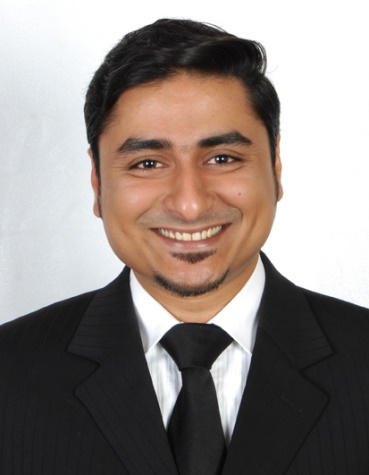 
KEVIN 
MARKETING PROFESSIONAL WITH OVER 7 YEARS OF 
PROGRESSIVE EXPERIENCE IN UAE AND INDIA
Mobile: +971504753686 / +919979971283 Email ID: Kevin.376398@2freemail.com 

DATE OF BIRTH	 	3rd December 1988LANGUAGES		English, Hindi and KonkaniDRIVING LICENSE		UAE & India
I am a skilled professional with over 7 years of Marketing and Communication experience across different sectors in UAE as well as India. I have worked with agencies to manage their respective brand partners as well as organizations to achieve their marketing goals. 

Specializing in Digital, I have helped devise and implement campaigns to build a strong brand presence across various online channels. Experienced in Brand Marketing, I have developed strategies to increase brand awareness and contribute to business objectives.

I am highly motivated and committed to deliver effective campaigns and brand activations, while constantly developing my skills and knowledge. I seek to establish myself as a strategic marketing professional by utilizing my expertise to successfully deliver effective solutions.
SKILLS
Brand Marketing, Digital & Social Media Marketing, Strategic Planning, Advertising, Client Servicing, Website & Content Management, Agency/Vendor Management, Insights & AnalyticsINDUSTRY SECTORS
Hospitality, Food & Beverage, Consumer Electronics, Real Estate, Retail and AutomobilesEXPERIENCEORGANISATION: DAMAC GROUP
A leading luxury real estate developer in the Middle East
PORTFOLIO: DAMAC Properties, DAMAC Mortgage Assist, DAMAC Hotels & Resorts
LOCATION: Dubai, UAE
POSITION: Asst. Marketing Manager
TENURE: April 2017 - December 2017
KEY TASKS:Devise communication strategies to achieve revenue objectives for DAMAC Hotels & ResortsAssist the Social Media team on setting objectives, creating content and increasing Facebook engagement through respective ad formatsManage hotel collateral requirements with the help of in-house design teamCreate 360 Virtual tours for hotels by liaising with respective tech agenciesManage photoshoots for respective hotels by creating briefs, identifying agencies, scheduling shoots and directing projects to achieve high quality visual contentDevise E-mail marketing plans to promote seasonal offers and hotel activitiesManage the launch of new hotels like DAMAC MAISON ROYAL THE DISTINCTION which includes organizing the opening event, creating press kits, liaising with the PR team on communication plans and generating post launch contentManage the communication requirements for respective Travel & Hospitality exhibitions Manage the Audio Visual team to create engaging video content for DAMAC Properties which includes creating story boards, writing scripts, directing the team, sourcing talent and leading the scheduled shootsAssist the DAMAC properties team with new project releases and eventsAssist the DAMAC Mortgage Assist team with their respective campaign requirements including offline collaterals, press ads, Google Display Ads, EDMs and product activations Collaborate with respective financial partners of DAMAC Mortgage Assist in creating and providing all campaign assetsManage closure on agency contracts and ensure timely payments to existing stakeholdersORGANISATION: Abjar Hotels International
A hospitality management company and part of Almulla Group, operates diversified portfolio of hotel property brands in Dubai
PORTFOLIO: Ramada Dubai, Ramada Jumeirah and Holiday Inn Express Hotels in Dubai.
LOCATION: Dubai, UAE
POSITION: Digital Marketing Manager
TENURE: April 2015 - March 2017
KEY TASKS:Propose, develop and implement marketing strategies while focusing on revenue generation, conversions and engagementManage the hotel websites, newsletters and social media including engagement, content creation and community management as per the brand guidelinesIncrease website traffic through online advertising platforms and listingsIncrease F&B revenue by partnering with portals like Zomato, The Entertainer, Time Out Dubai and GroupOnManage and audit collaterals for rooms, meeting rooms, hotel branding spaces and F&B outletsIncrease content score for the hotels across OTAs to achieve higher ranking amongst competitionFocus on E-mail marketing strategies by effectively targeting the hotel databases through online tools like Send In Blue and Mail ChimpIdentify and implement opportunities for video, mobile and social optimization for SEO Measure and review performance of all marketing effortsPropose and implement new marketing initiatives to fit organizational objectives
ORGANISATION: EROS Group
A distributor and retailer of world renowned consumer electronic brands in the UAE
PORTFOLIO: Samsung, Hitachi, Cisco, TCL and Sonos
LOCATION: Dubai, UAE
POSITION: Marketing Executive
TENURE: April 2013 - March 2015
KEY TASKS:Build and establish online presence for EROS GROUP through various initiatives including new website development, strengthening  social media presence and online advertisingConceptualize and execute ATL & BTL communication for brandsManage Facebook Ad campaigns to promote new offers and increase fan baseBuild online campaigns on publisher sites like GulfNews.com and KhaleejTimes.comManage content creation for website and social media platforms Collaborate with advertising agencies for creating and executing new campaign briefsDevelop international standard POP/POS at respective retail outlets and dealer storesPlan and design print campaigns focusing on strategic positions in publications and magazines like GN Tabloid, Khaleej Times, Sports 360 etcMonitor competition and market trends on regular basisORGANISATION: Digital Law & Kenneth
A specialized digital agency providing interactive solutions to brand partners
PORTFOLIO: Godrej Interio, TATA Capital, Fashion @ Big Bazaar and Idea Cellular
LOCATION: Mumbai, India
POSITION: Asst. Manager, Client Servicing
TENURE: August 2012 - December 2012KEY TASKS:Led a team of 5 members to manage social media marketing for brand partnersDesign and implement comprehensive digital strategies to increase visibility, generate leads and  build website trafficGenerate engaging content on social media platforms and blogsSuggest and implement new features to enhance the online ecosystem for respective brands
ORGANISATION: FCB Interface
A full serviced agency delivering award winning campaigns to brand partners
PORTFOLIO: Oreo India, Mahinda Automobiles, Club Mahindra, Samsonite India, Kamasutra and Nivea India
LOCATION: Mumbai, India
POSITION: Sr. Account Executive, Client Servicing
TENURE: September 2010 - July 2012
KEY TASKS:Content creation that drives high engagement value and brand recallFacebook Ad management for brand campaigns to achieve high CTR at low CPC valueAnalyze all initiatives and suggest way forward strategy to increase the established brand presence  Community management on various social media channels, blogs and forumsORGANISATION: JPMorgan Chase & Co.
A leading global financial services firm
LOCATION: Mumbai, India
POSITION: Executive, Transaction Processing 
TENURE: October 2009 - September 2010
KEY TASKS:Transfer funds on behalf of customers/clientsUse SWIFT (Society for World-wide Interbank Financial Telecommunication) to transfer fundsProcess and verify credits, payments and ATR’s (Advice to Receive)Actively participate & suggest initiatives to increase STP
ORGANISATION: Star India Pvt Ltd
An Indian media and entertainment company
LOCATION: Mumbai, India
POSITION: Marketing Intern
TENURE: June 2007 -  August 2007
KEY TASKS: To assist the Marketing department on the respective campaign activitiesEDUCATIONAL QUALIFICATIONSBachelor of Management Studies
St. Xavier’s College, Mumbai
Field of study: Marketing
Score: 71%Completed in 2009Higher School Certificate
St. Xavier’s College, Mumbai
Field of study: Science
Score: 59%Completed in 2006Secondary School Certificate
St. Mary’s High School, Mumbai
Score: 80%Completed in 2004
